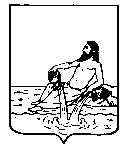 ВЕЛИКОУСТЮГСКАЯ ДУМАВЕЛИКОУСТЮГСКОГО МУНИЦИПАЛЬНОГО РАЙОНАР Е Ш Е Н И Е   от        11.09.2020          №     44                  ___________________________________________________________________________                   ______________________г. Великий УстюгВ соответствии со статьёй 19 Федерального закона от 06.10.2003 № 131-ФЗ «Об общих принципах организации местного самоуправления в Российской Федерации», законом Вологодской области от 10.12.2018 № 4463-ОЗ «О наделении органов местного самоуправления отдельными государственными полномочиями по предоставлению единовременной денежной выплаты взамен предоставления земельного участка гражданам, имеющим трёх и более детей», руководствуясь статьёй 21 Устава Великоустюгского муниципального района,Великоустюгская Дума РЕШИЛА:1. Внести в Положение о комитете по управлению имуществом  администрации Великоустюгского муниципального района, утверждённое решением Великоустюгской Думы от 03.11.2011 № 70, следующие изменения:1.1. Пункт 3.8. Положения дополнить подпунктом 3.8.21. следующего содержания:«3.8.21. Осуществление отдельных государственных полномочий, предусмотренных законом Вологодской области от 10.12.2018 № 4463-ОЗ «О наделении органов местного самоуправления отдельными государственными полномочиями по предоставлению единовременной денежной выплаты взамен предоставления земельного участка гражданам, имеющим трёх и более детей» по предоставлению единовременной денежной выплаты взамен предоставления земельного участка гражданам, имеющим трёх и более детей, в пределах своей компетенции.».2. Заместителю руководителя администрации района, председателю комитета по управлению имуществом администрации Великоустюгского муниципального района в течение 3 рабочих дней обеспечить регистрацию изменений и дополнений в Положение о комитете по управлению имуществом в налоговом органе.3.  Настоящее решение вступает в силу после официального опубликования и распространяется на правоотношения, возникшие с 1 января 2019 года.Глава Великоустюгскогомуниципального района                                                               А.В. Кузьмин О внесении изменений и дополнений в Положение о комитете по управлению имуществом администрации Великоустюгского муниципального района, утверждённое решением Великоустюгской Думы от 03.11.2011 № 70